Concerto  vivo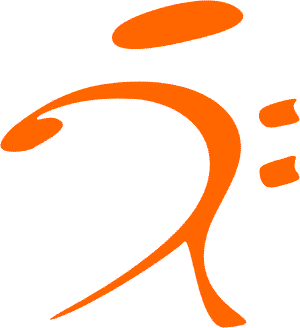 Musikmanagement LAMPADIUSEngagement-Vertragzwischen den MUSIKERN des „Poulenc-Trio“ vertreten durch Beatrix LampadiusApothekergraben 6 06449 Aschersleben (VP 1)und dem VERANSTALTER ……………………………………….
……………………………………….
……………………………………….§1 	Der Veranstalter verpflichtet das Poulenc-Trio zu einem Konzertgastpiel am ……………..§ 2	Das Konzert findet um ……. Uhr in …………………………….. zu ………………………..statt. Es ist  einteilig (Dauer ca. 60 Minuten / zweiteilig 1. Teil ….. Minuten, 2. Teil ….. Minuten, mit Sektpause.   § 3	Der Veranstalter ist für die Werbung selbst verantwortlich und trägt die GEMA. § 4	VP 1 stellt ihm dazu das Programm und ggf. Infomaterial sowie Fotos und Plakate zur Verfügung. § 5a	Eine Verlängerungsschnur mit Verteiler und geeignete Lichtquellen stellt VP 2 am Veranstaltungsort zur Nutzung durch das Trio zur Verfügung. Ein Flügel bzw. Digitalklavier sowie weiteres Zubehör werden vom Trio mitgebracht. § 6	VP 2 stellt bereits eine Stunde vor Konzertbeginn einen gut geheizten Vorbereitungsraum zum Umziehen und Einspielen der Musiker, ein WC und Getränke zur Verfügung.  § 7	Das Poulenc-Trio erhält für das o.g. Konzertgastspiel ein Honorar von …………. € inkl./ zzgl. Fahrtkosten. Es wird um Barzahlung am Veranstaltungstag gebeten. Die Zahlung nimmt Frau Beatrix Lampadius entgegen, die die Auszahlungen an die anderen Mitwirkenden vornimmt. § 8	Jeder Musiker versteuert sein Honorar selbst. § 9	Während des Konzertes greift bei Bedarf die Berufshaftpflicht eines jeden Musikers. § 10	In Fällen höherer Gewalt können beide Vertragspartner vom Vertrag zurücktreten.VP 1								VP 2Poulenc-Trio						Veranstalter……………………………………………			………………………………………..i.A. Beatrix Lampadius					Name des Veranstalters